F97pro荧光分光光度计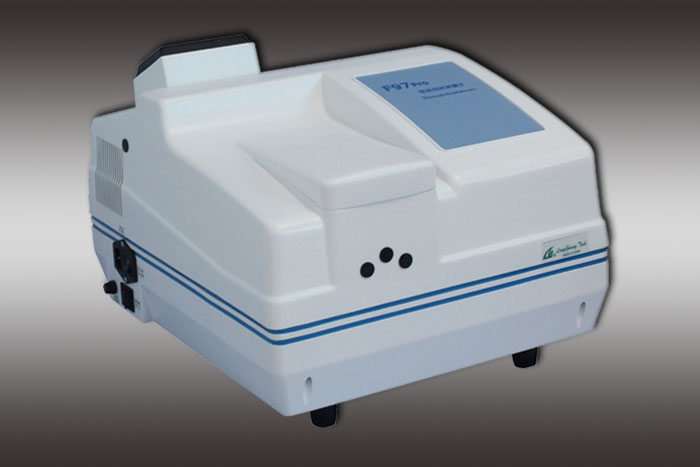 配置清单：附赠： 台式电脑一套；稳压器2台。主机1台荧光分光光度计数据处理软件包（套）1套电源电缆1根USB通讯电缆1根石英荧光样品池10mm1对熔丝（2A/5A）各2只荧光分光光度计使用手册1份产品合格证明书1份装箱单1份产品保修单1份